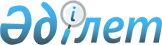 Об утверждении основных показателей государственного геодезического и картографического обеспечения Республики КазахстанПриказ Министра цифрового развития, инноваций и аэрокосмической промышленности Республики Казахстан от 28 декабря 2023 года № 678/НҚ. Зарегистрирован в Министерстве юстиции Республики Казахстан 29 декабря 2023 года № 33845
      В соответствии с подпунктом 213-22) пункта 15 Положения о Министерстве цифрового развития, инноваций и аэрокосмической промышленности Республики Казахстан, утвержденного постановлением Правительства Республики Казахстан от 12 июля 2019 года № 501 "О мерах по реализации Указа Президента Республики Казахстан от 17 июня 2019 года № 24 "О мерах по дальнейшему совершенствованию системы государственного управления Республики Казахстан", ПРИКАЗЫВАЮ: 
      1. Утвердить прилагаемые основные показатели государственного геодезического и картографического обеспечения Республики Казахстан.
      2. Комитету геодезии и картографии Министерства цифрового развития, инноваций и аэрокосмической промышленности Республики Казахстан в установленном законодательством порядке обеспечить:
      1) государственную регистрацию настоящего приказа в Министерстве юстиции Республики Казахстан;
      2) размещение настоящего приказа на интернет-ресурсе Министерства цифрового развития, инноваций и аэрокосмической промышленности Республики Казахстан после его официального опубликования;
      3) в течение десяти рабочих дней после государственной регистрации настоящего приказа представление в Юридический департамент Министерства цифрового развития, инноваций и аэрокосмической промышленности Республики Казахстан сведений об исполнении мероприятий, предусмотренных подпунктами 1) и 2) настоящего пункта.
      3. Контроль за исполнением настоящего приказа возложить на курирующего вице-министра цифрового развития, инноваций и аэрокосмической промышленности Республики Казахстан.
      4. Настоящий приказ вводится в действие по истечении десяти календарных дней после дня его первого официального опубликования.
      "СОГЛАСОВАН" Министерство сельского хозяйстваРеспублики Казахстан
      "СОГЛАСОВАН" Министерство обороны Республики Казахстан
      "СОГЛАСОВАН"Министерство промышленности и строительства Республики Казахстан 
      "СОГЛАСОВАН"Комитет национальной безопасности Республики Казахстан 
      "СОГЛАСОВАН"Министерство национальной экономики Республики Казахстан  Основные показатели государственного геодезического и картографического обеспечения Республики Казахстан 
      1. Количество пунктов фундаментальной астрономо-геодезической сети – 11 пунктов.
      2. Количество пунктов высокоточной геодезической сети – 75 пунктов.
      3. Протяженность нивелирной сети I, II класса – 53 370,5 погонных км.
      4. Количество пунктов нивелирной сети III, IV класса – 6342 пунктов.
      5. Количество пунктов фундаментальной гравиметрической сети – 11 пунктов.
      6. Количество пунктов гравиметрической сети 1 класса – 62 пункта.
      7. Количество номенклатурных листов масштабного ряда государственных топографических карт, покрывающих территорию Республики Казахстан:
      8. Площадь цифровых ортофотомозаик территории Республики Казахстан в масштабе 1:25 000 по материалам аэрокосмосъемки – 2 725 000 квадратных километров. 
					© 2012. РГП на ПХВ «Институт законодательства и правовой информации Республики Казахстан» Министерства юстиции Республики Казахстан
				
      Министр цифрового развития, инноваций и аэрокосмической промышленности Республики Казахстан

Б. Мусин 
Утверждены приказом
Министр цифрового
развития, инноваций и
аэрокосмической 
промышленности
Республики Казахстан
от 28 декабря 2023 года
№ 678/НҚ  
№ 
Масштаб топографической карты 
Количество номенклатурных листов 
1
1:25 000
32 565
2
1:50 000
8 330
3
1:100 000
2 166
4
1:200 000
587
5
1:500 000
82
6
1:1 000 000
26